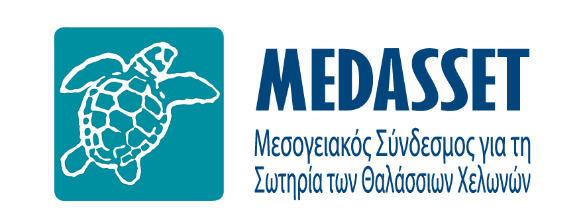 ΦΟΡΜΑ ΣΥΜΜΕΤΟΧΗΣ *Υποχρεωτικά πεδία** Η φόρμα αφορά στην ομάδα του MEDASSET. Για τη συμμετοχή σας στον 24ο Ποδηλατικό Γύρο απαιτείται και σχετική αίτηση στον ΟΠΑΝΔΑ (Δήλωση Συμμετοχής Ενήλικα ή/και Δήλωση Συμμετοχής Ανήλικου). Συμμετέχω στον 24ο Ποδηλατικό Γύρο της Αθήνας με την ομάδα του MEDASSET με απόλυτη προσωπική μου ευθύνη, έχοντας προβεί στις απαραίτητες ιατρικές εξετάσεις και έχοντας κάνει τον απαραίτητο καρδιολογικό έλεγχο. Παραιτούμαι από κάθε απαίτηση εναντίον του MEDASSET για τυχόν βλάβη ή ζημιά από οποιαδήποτε αιτία και συναινώ στην ελεύθερη χρήση του ονόματος/εικόνας μου από το MEDASSET και τα Μέσα Μαζικής Ενημέρωσης. Δηλώνω ότι έχω διαβάσει όλους τους όρους συμμετοχής και τις σχετικές πληροφορίες και τις αποδέχομαι.Υπογραφή / ημερομηνίαΠαρακαλώ συμπληρώστε το ονοματεπώνυμό σας ή την ηλεκτρονική σας υπογραφή. -Προτιμώ να επικοινωνήσετε μαζί μου: α. Τηλεφωνικά, β. Με email    Παρακαλούμε συμπληρώστε τη φόρμα συμμετοχής και στείλτε τη με email στο irene.gkioulakou@gmail.com, έως 4/5/2017. Για συμμετοχή ανηλίκων στην ομάδα, παρακαλούμε συμπληρώστε και τη Φόρμα Συμμετοχής Ανηλίκου που θα βρείτε στην επόμενη σελίδα. Για περισσότερες πληροφορίες Ειρήνη Γκιουλάκου, Υπεύθυνη Εκστρατείας «Υπόσχεσή μας: Καθαρές Θάλασσες», τηλ.: 210 3613572, εσωτ.: 106, ώρες επικοινωνίας καθημερινά 11:00 με 17:00. Αν θέλετε να φορέσετε μπλουζάκι MEDASSET και να μας στηρίξετε και οικονομικά με τη δωρεά σας παρακαλώ δηλώστε το εδώ _______Ευχαριστούμε πολύ για την υποστήριξη! 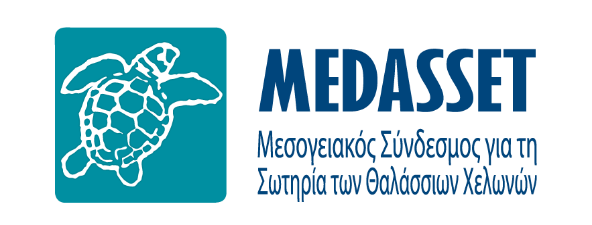 ΦΟΡΜΑ ΣΥΜΜΕΤΟΧΗΣ ΑΝΗΛΙΚΟΥ*Υποχρεωτικά πεδία** Η φόρμα αφορά στην ομάδα του MEDASSET. Για τη συμμετοχή σας στον 24ο Ποδηλατικό Γύρο απαιτείται και σχετική αίτηση στον ΟΠΑΝΔΑ (Δήλωση Συμμετοχής Ενήλικα ή/και Δήλωση Συμμετοχής Ανήλικου). Συμμετέχω στον 24ο Ποδηλατικό Γύρο της Αθήνας με την ομάδα του MEDASSET με απόλυτη προσωπική μου ευθύνη, έχοντας προβεί στις απαραίτητες ιατρικές εξετάσεις και έχοντας κάνει τον απαραίτητο καρδιολογικό έλεγχο. Παραιτούμαι από κάθε απαίτηση εναντίον του MEDASSET για τυχόν βλάβη ή ζημιά από οποιαδήποτε αιτία και συναινώ στην ελεύθερη χρήση του ονόματος/εικόνας μου από το MEDASSET και τα Μέσα Μαζικής Ενημέρωσης. Δηλώνω ότι έχω διαβάσει όλους τους όρους συμμετοχής και τις σχετικές πληροφορίες και τις αποδέχομαι.Υπογραφή / ημερομηνίαΠαρακαλώ συμπληρώστε το ονοματεπώνυμό σας ή την ηλεκτρονική σας υπογραφή. -Προτιμώ να επικοινωνήσετε μαζί μου: α. Τηλεφωνικά, β. Με email    Αν θέλετε να φορέσετε μπλουζάκι MEDASSET και να μας στηρίξετε και οικονομικά με τη δωρεά σας παρακαλώ δηλώστε το εδώ _______Παρακαλούμε συμπληρώστε τη φόρμα συμμετοχής ανηλίκου και στείλτε με email στο irene.gkioulakou@gmail.com, έως 4/5/2017. Για περισσότερες πληροφορίες Ειρήνη Γκιουλάκου, Υπεύθυνη Εκστρατείας «Υπόσχεσή μας: Καθαρές Θάλασσες», τηλ.: 210 3613572, εσωτ.: 106, ώρες επικοινωνίας καθημερινά 11:00 με 17:00. Ευχαριστούμε πολύ για την υποστήριξη! ΟΝΟΜΑ*ΕΠΙΘΕΤΟ*ΤΗΛΕΦΩΝΟ ΕΠΙΚΟΙΝΩΝΙΑΣ*ΔΙΕΥΘΥΝΣΗ ΚΑΤΟΙΚΙΑΣΕΜΑΙL*ΟΝΟΜΑΤΕΠΩΝΥΜΟ ΚΗΔΕΜΟΝΑ*ΟΝΟΜΑΤΕΠΩΝΗΜΟ ΑΝΗΛΙΚΟΥ*ΤΗΛΕΦΩΝΟ ΕΠΙΚΟΙΝΩΝΙΑΣ*ΔΙΕΥΘΥΝΣΗ ΚΑΤΟΙΚΙΑΣΕΜΑΙL*